Save the Date! California #RedforEd Statewide Walk-in DayJanuary 11, 2019Support UTLA, OEA and Public EducationJOIN US! In support of United Teachers Los Angeles and Oakland Education Association strike actions, CTA is holding a California #RedforEd Walk-in Day on January 11. This is a statewide event to stand together as we all fight for the public schools all our students deserve, and to stand in solidarity with UTLA and OEA. UTLA has announced educators will go on strike January 10. OEA has a community rally planned for January 12.WHAT IS A WALK-IN? A “walk-in” is when educators, students, parents and community members gather out front of their school 30 minutes before the school day starts. They wear red shirts for this specific action, hold signs and banners and hand out informational flyers. They meet with parents, students, school employees, and education activists; march around the school, take pictures and post to social media; talk to news media and elected officials, and then all walk-in to school in unison.WHO PARTICIPATES?All educators, including teachers, education support professionals, district administrators; students; parents and community members are encouraged to participate. WHY WALK-IN?From Oakland to Los Angeles, educators are dedicated to providing the quality public education every child deserves, regardless of their zip code. Educators will not stop until their students have the resources they need to succeed, including: Smaller class sizesMore nurses, librarians, counselors and psychologistsLess testing and more teachingSafer schools for all studentsStronger oversight and regulation of corporate charter schoolsSupport for community schoolsCompetitive wages to attract and keep quality educators from being priced out of living where they teachAdequate funding Walk-ins build relationships, power, hope and awareness! I’M IN. NOW WHAT?Share and talk about this handout with your fellow educators, community allies, and social media networks.Organize a Walk-in at one or more schools in your chapter or district. Wear #RedforEd on January 11. Stay tuned for more details in the new year. Visit, www.cta.org/redfored or www.wearepublicschools.org.Share on social media. Current hashtags: #WalkinForEd #RedForEd #WeAreCTA #WeAreLA, #UTLAStrong, #UniteForOaklandKids, #WeAreOEA.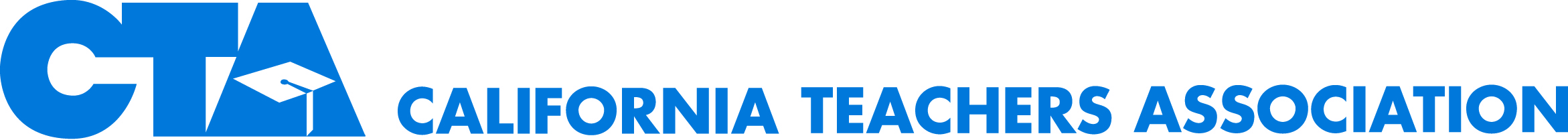 